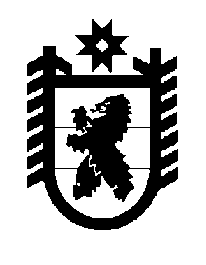 Российская Федерация Республика Карелия    ПРАВИТЕЛЬСТВО РЕСПУБЛИКИ КАРЕЛИЯРАСПОРЯЖЕНИЕот  2 апреля 2018 года № 246р-Пг. Петрозаводск Одобрить и подписать Дополнительное соглашение № 5 между Правительством Республики Карелия и некоммерческой организацией «Фонд развития моногородов» к Соглашению от 23 сентября 2015 года № 06-22-04   о софинансировании расходов Республики Карелия в целях реализации мероприятий по строительству и (или) реконструкции объектов инфраструктуры, необходимых для реализации новых инвестиционных проектов в муниципальном образовании Надвоицкое городское поселение.
           Глава Республики Карелия                                                              А.О. Парфенчиков